Massachusetts Coalition for Adult Education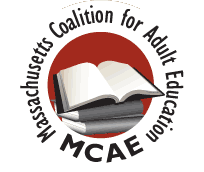 2024 Ruth E. Derfler Memorial Scholarship ApplicationDEADLINE:  MARCH 18, 2024GENERAL InformationThanks to the generosity of donors to the Ruth E. Derfler Memorial Scholarship Fund, the 2024 scholarship award will be $1,500.Scholarship application must be completed by applicant.Incomplete applications may not be considered.  Applicant should make sure all required materials are submitted, preferably together.All current and former adult education students who are applying to college or who are enrolled in college are eligible to apply.IMPORTANT NOTE:  THIS AWARD WILL BE PRESENTED AT AN IN-PERSON AWARDS LUNCHEON AT NETWORK ON WEDNESDAY, MAY 1, 2024.  THE WINNING AWARDEE MUST BE AT THE PRESENTATION.  IMPORTANT – PLEASE MAKE SURE YOUR APPLICATION IS COMPLETE AND SUBMITTED BY THE DEADLINE ON MARCH 18, 2024COMPLETE and SIGN your scholarship application.ATTACH: A copy of your letter of acceptance from the college, community college, university, or training program you plan to attend.Your personal statement.EMAIL your completed application to mcaeawards@gmail.com by  March 18, 2024. Incomplete applications may not be considered.ASK 2 staff at your adult education program to write references for you and to email their references directly to mcaeawards@gmail.com by March 18, 2024.We will confirm receipt of your scholarship form by email.  If you do not receive a     confirmation or if you have any questions, please email mcaeawards@gmail.com.Massachusetts Coalition for Adult Education2024 Ruth E. Derfler Memorial Scholarship ApplicationDEADLINE:  MARCH 18, 2024YOUR Personal InformationYour Name:       Your Street Address:       City:                                                                                           Zip:      Home or cell phone:       Email address (if you have one):      YOUR Adult Education ExperienceThe Name of Your Adult Education Program:       Adult Education Program’s Street Address:       City:                                                                                           Zip:       Were you a:	 HiSET or GED student           	 student in another high school credential program (ADP, EDP)                     	 a student in a transition to college program	         	 an ESOL student         	 other (Please describe:      )When did you enter the program you checked above?      When did you complete this program?       YOUR Educational PlanPlease describe your career goal:      What are you going to study?      What is the name of the college, community college, university, or post secondary training program you will attend?   Please attach the letter of acceptance.            When will your studies begin?   Month        Year      What courses will you take?        Recommendations FROM 2 STAFF PEOPLE Please get individual letters of recommendation from 2 staff members at your adult education program and ask them to send their letter of recommendation for you to mcaeawards@gmail.com.Your Personal Statement (no more than 500 words)Please tell us about your personal and educational experiences, your involvement in your adult education program and in your community, and your plans for your future. In your statement, remember to discuss:why you decided to continue your educationwhat educational goals you have achievedhow you have participated in your adult program and in your communitywhat challenges you have faced as you pursued your educationwhat your goals are for the future and how more education will help you achieve themYour Agreement IF YOU RECEIVE THE SCHOLARSHIPIf I receive the 2024 Ruth E. Derfler Memorial Scholarship, I agree to let the Massachusetts Coalition for Adult Education (MCAE) know if I cannot follow the educational plan I described in my application.  If that happens, I understand that I might be asked to return the scholarship money to MCAE.If I am selected, I agree to attend the scholarship presentation at an in-person Awards Luncheon on Wednesday, May 1st at the NETWORK Conference at the Best Western Royal Plaza Hotel in Marlborough, MA.  I give MCAE permission to use my name, a photograph of me and my story in any way approved by the MCAE Board of Directors to promote MCAE, the Ruth E. Derfler Memorial Scholarship, or adult education.I understand that MCAE might contact me in the future to see how the scholarship has helped me. Your signature:Date:      